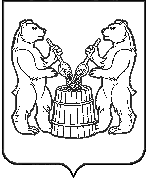 АДМИНИСТРАЦИЯ  УСТЬЯНСКОГО МУНИЦИПАЛЬНОГО РАЙОНА АРХАНГЕЛЬСКОЙ  ОБЛАСТИПОСТАНОВЛЕНИЕот 24 сентября 2020 года   № 1404р.п. ОктябрьскийОб утверждении концепции подготовки спортивного резерва в муниципальном образовании «Устьянский муниципальный район» до 2025 годаВ соответствии с Концепцией подготовки спортивного резерва в  Российской Федерации до 2025 года, утвержденной распоряжением Правительства Российской Федерации от 17 октября 2018 года №2245-р, областным законом от 19 октября 2006 года №250-внеоч.-ОЗ "О физической культуре и спорте в Архангельской области", Концепцией подготовки спортивного резерва в Архангельской области до 2025 года, утвержденной постановлением Правительства Архангельской области от 8 апреля 2019 года №179-пп администрация МО «Устьянский муниципальный район»ПОСТАНОВЛЯЕТ:1.Утвердить Концепцию подготовки спортивного резерва в муниципальном образовании «Устьянский муниципальный район» до 2025 года согласно приложению №1 к настоящему постановлению. 2.Утвердить план мероприятий по реализации Концепции подготовки спортивного резерва в муниципальном образовании «Устьянский муниципальный район» до 2025 года согласно приложению №2 к настоящему постановлению.3. Настоящее постановление подлежит размещению на официальном сайте администрации муниципального образования«Устьянский муниципальный район».4. Контроль по исполнению настоящего постановления возложить на  начальника Управления культуры, спорта, туризма и молодежи администрации  муниципального образования «Устьянский муниципальный район» Ю.А.Ожигину.Исполняющий обязанностиГлавы Устьянского муниципального района                             С.А. МолчановскийПриложение №1к постановлению администрации МО «Устьянский муниципальный район» От 24 сентября 2020 г. №1404              Концепция подготовки спортивного резерва в муниципальном образовании  «Устьянский муниципальный район» до 2025 годаОбщие положенияКонцепция подготовки спортивного резерва в муниципальном образовании «Устьянский муниципальный район» до 2025 года (далее-Концепция) определяет приоритетные цели и задачи в сфере подготовки спортивного резерва в муниципальном образовании «Устьянский муниципальный район» на период до 2025 года (далее - подготовка спортивного резерва).Концепция разработана в соответствии с модернизацией системы подготовки  спортивного резерва в Архангельской области до 2025 года и планом мероприятий по реализации Концепции подготовки спортивного резерва в Архангельской области до 2025 года, утвержденными постановлением Правительства Архангельской области от 8 апреля 2019 г. №179-пп.Состояние системы подготовки спортивного резерва в муниципальном образовании «Устьянский муниципальный район»В муниципальном образовании «Устьянский муниципальный район» деятельность физкультурно-спортивной направленности осуществляют: муниципальное бюджетное учреждении «Устьянская спортивная школа» (далее – МБУ «УСШ») и  учреждение дополнительного образования МБОУ «ОСОШ №2» СП «Октябрьская ДЮСШ» (далее – Октябрьская ДЮСШ).В МО «Устьянский муниципальный район» переход к реализации программ спортивной подготовки  (по направлению лыжные гонки) осуществило МБУ «УСШ», которое является подведомственным учреждением Управления культуры, спорта, туризма и молодежи администрации МО «Устьянский муниципальный район» (далее – УКСТиМ).Тренировочный процесс в МБУ «УСШ» осуществляют 10 тренеров, 3 инструктора–методиста, включая старшего. Один тренер имеет звание «Отличник физической культуры».Основными целями деятельности МБУ «УСШ» являются:- развитие физической культуры и спорта, осуществление программ спортивной подготовки по направлению лыжные гонки на территории муниципального образования «Устьянский муниципальный район»;- подготовка спортивного резерва для спортивных сборных команд Российской Федерации, Архангельской области и муниципального образования «Устьянский муниципальный район». В МБУ «УСШ» реализация программ спортивной подготовки осуществляется по следующим этапам:- спортивно-оздоровительный этап;- начальная подготовка;- тренировочный этап (спортивной специализации).- этап совершенствования спортивного мастерства.В соответствии с предметом деятельности,  предусмотренным Уставом  МБУ «УСШ» и достижением поставленных целей спортивная школа осуществляет следующие основные виды деятельности:- Пропаганда физической культуры, спорта и здорового образа жизни;- Участие в организации официальных спортивных мероприятий;- Спортивная подготовка по олимпийским видам спорта;- Спортивная подготовка по параолимпийским видам спорта;- Организация мероприятий по подготовке спортивных сборных команд;- Организация мероприятий по научно-методическому обеспечению спортивных сборных команд;- Организация и проведение физкультурных и спортивных мероприятий в рамках Всероссийского физкультурно-спортивного комплекса «Готов к труду и обороне» (ГТО);- Организация и проведение официальных физкультурных (физкультурно-оздоровительных) мероприятий;- Организация и проведение официальных спортивных мероприятий;- Организация и обеспечение экспериментальной и инновационной                    деятельности в области физкультуры и спорта;- Организация и обеспечение подготовки спортивного резерва;- Обеспечение участия спортивных сборных команд в официальных спортивных мероприятиях;- Обеспечение участия в официальных физкультурных (физкультурно-оздоровительных) мероприятиях.Обеспечение финансирования МБУ «УСШ» осуществляется в рамках муниципальной программы, утвержденной постановлением администрации от 14 ноября 2019 года №1465 «Об утверждении муниципальной программы «Развитие физкультуры и спорта в Устьянском районе».В настоящее время разработано положение о системе оплаты труда работников муниципального учреждения МБУ «УСШ» в соответствии с отраслевым примерным  положением, утвержденным  постановлением Правительства Архангельской области от 3 сентября 2013 г. № 402-пп «Об утверждении отраслевого примерного положения об оплате труда в государственных бюджетных и автономных учреждениях Архангельской области в сфере физической культуры и спорта», утверждены нормативные затраты на оказание муниципальных услуг в сфере физической культуры и спорта в соответствии с федеральными стандартами спортивной подготовки и обеспечен переход МБУ «УСШ» к нормативно-подушевому финансированию услуг по спортивной подготовке. С целью доведения уровня финансирования муниципального задания МБУ «УСШ» до показателей, соответствующих требованиям федеральных стандартов по спортивной подготовке необходимо обеспечить выполнение «Дорожной карты», утвержденной постановлением от 31 декабря 2019 года №1844 «Об утверждении плана мероприятий (дорожной карты) по доведению уровня финансирования муниципального бюджетного учреждения «Устьянская спортивная школа» на период до 2025 года.Октябрьская ДЮСШ осуществляет свою деятельность  путем реализации дополнительных общеобразовательных  программ по видам спорта: баскетбол, волейбол, мини-футбол, самбо, стрельба, хоккей, биатлон, лыжные гонки, настольный теннис. Финансирование  получает по разделу «Образование» и находится в ведомстве управления образования администрации МО «Устьянский муниципальный район».В связи с тем, что Октябрьская ДЮСШ является организатором муниципальных официальных спортивных мероприятий по игровым видам спорта, а также среди обучающихся Октябрьской ДЮСШ присутствуют члены спортивных сборных команд Архангельской области администрацией муниципального образования «Устьянский муниципальный район» прорабатывается   вопрос о переходе на программы  по спортивной подготовке по другим видам спорта через создание спортивной школы по разным видам спорта. Для увеличения предусмотренного федеральным проектом «Спорт–норма жизни» показателя «Доля занимающихся по программам спортивной подготовки» (к 2025 году этот показатель должен достигнуть 100%), в общем количестве занимающихся  в  организациях, осуществляющих спортивную подготовку, необходимо дальнейшее развитие таких организаций. Таким образом, сложившаяся система подготовки спортивного резерва требует развития и совершенствования.Цели и задачи КонцепцииПриоритетными целями Концепции являются:- повышение уровня влияния физической культуры и спорта на формирование у населения мотивации к физической активности и самосовершенствованию средствами спортивной подготовки.- повышение эффективности подготовки спортивного резерва для спортивных сборных команд Архангельской области;- повышение уровня спортивного мастерства лиц, проходящих спортивную подготовку, продление их спортивного долголетия;- подготовка предложений по совершенствованию условий безопасного проведения тренировочных и спортивных мероприятий;- подготовка предложений по актуализации федеральных стандартов спортивной подготовки во взаимодействии с местными спортивными федерациями;- совершенствование системы критериев, показателей (целевых индикаторов) и инструментов (методик) оценки эффективности деятельности МБУ «Устьянская спортивная школа».Достижение целей Концепции предусматривается осуществить путем реализации следующих задач:осуществление мониторинга соответствия правового регулирования системы подготовки спортивного резерва целям и задачам Концепции и выработку предложений по внесению изменений в нормативные правовые акты муниципального образования «Устьянский муниципальный район»;формирование и дальнейшее развитие организаций, осуществляющих спортивную подготовку;развитие кадрового потенциала системы подготовки спортивного резерва;развитие инфраструктуры, финансового и материально-технического обеспечения организаций, осуществляющих спортивную подготовку;совершенствование системы отбора спортивно одаренных детей на основе требований федеральных стандартов спортивной подготовки;создание условий для саморазвития и самореализации спортсмена, его духовно-нравственного и патриотического воспитания.Выполнение приоритетных задач по подготовке спортивного резерва, в том числе их количественно-качественных показателей с учетом уровня бюджетной обеспеченности, будет осуществляться также и в рамках проектной деятельности. Механизмы реализации Концепции1. Совершенствование управления, координации деятельностии методического обеспечения системы подготовки спортивного резерваУправление системой подготовки спортивного резерва осуществляется не только на областном, но и на муниципальном уровне. В муниципальном образовании  «Устьянский муниципальный район» полномочиями в области физической культуры и спорта наделено УКСТиМ.УКСТиМ формирует систему подготовки спортивного резерва, включая создание учреждений спортивной подготовки, обеспечивает подготовку спортивного резерва для спортивных сборных команд Устьянского района, участвует в обеспечении подготовки спортивного резерва для спортивных сборных команд Архангельской области, координирует деятельность организаций, осуществляет методическое обеспечение деятельности организаций осуществляющих спортивную подготовку, по подготовке спортивного резерва.Для администрации МО «Устьянский муниципальный район» одним из приоритетных направлений является реализация полномочий по развитию детско-юношеского спорта, поэтому обеспечения  подготовки спортивного резерва для спортивных сборных команд Архангельской области на территории района должны быть созданы все условия.В настоящее время в систему подготовки спортивного резерва входит МБУ «УСШ», которое обеспечивает участие спортсменов, включенных в список кандидатов в спортивные сборные команды Устьянского района и сборные команды Архангельской области в спортивных мероприятиях единого календарного плана в части тренировочных мероприятий и спортивных соревнований, участвует в процедуре выявления и отбора спортивно одаренных детей по видам спорта.В целях повышения эффективности управления в системе подготовки спортивного резерва необходимо формирование механизмов совместного участия органов государственной власти Архангельской области и органов местного самоуправления в ресурсном обеспечении муниципальных организаций, осуществляющих спортивную подготовку, в том числе механизмов совместного использования организациями объектов спорта для обеспечения реализации программ спортивной подготовки.Формирование и дальнейшее развитие организаций, осуществляющих спортивную подготовкуРегулирование деятельности организаций, осуществляющих спортивную подготовку, заключается в установлении требований к их деятельности, статусу и наименованиям, целям и задачам с финансовым, материально-техническим, кадровым и иным ресурсным обеспечением.Для организаций, осуществляющих спортивную подготовку, предоставляется возможность  пройти добровольную аккредитацию на получение права осуществления деятельности по реализации федеральных стандартов спортивной подготовки.Основными критериями при добровольной аккредитации будут являться требования к тренерскому составу (в том числе к уровню образования и профессиональной подготовленности), материально-техническому и иному ресурсному обеспечению, осуществлению тренировочного и соревновательного процессов, выполнению переводных нормативов спортсменами в соответствии с федеральными стандартами спортивной подготовки по видам спорта.Организации, осуществляющие спортивную подготовку - это организации, для которых основным видом деятельности является реализация программ спортивной подготовки. В Устьянском районе на данном этапе такой организацией является МБУ «УСШ».МБУ «УСШ» имеет возможность участвовать в подготовке спортивного резерва посредством отраслевого взаимодействия через реализацию программ спортивной подготовки, а также вправе: - использовать в своем наименовании слово "олимпийский" или образованные на его основе слова и словосочетания в порядке, установленном федеральным органом исполнительной власти в области физической культуры и спорта, если иное не установлено федеральными законами.  Образовательные организации дополнительного образования (в нашем случае Октябрьская ДЮСШ) вправе реализовывать программы спортивной подготовки в качестве дополнительного вида деятельности в специально созданном структурном подразделении по спортивной подготовке.Для повышения качества спортивной подготовки в отношении организаций, осуществляющих спортивную подготовку, Управлением культуры, спорта, туризма и молодежи администрации МО «Устьянский муниципальный район» осуществляются проверки за соблюдением федеральных стандартов спортивной подготовки, а также постоянный мониторинг обеспечения уровня заработной платы тренеров организаций, осуществляющих спортивную подготовку, до средней заработной платы в Архангельской области. 3. Совершенствование нормативного правового регулированияподготовки спортивного резерваСовершенствование нормативного правового регулирования подготовки спортивного резерва предусматривает:осуществление мониторинга соответствия правового регулирования системы подготовки спортивного резерва целям и задачам Концепции, а также  внесение изменений в нормативно-правовые акты соответствующих изменений в установленном порядке;подготовку предложений и замечаний на проекты областных законов в части, касающейся подготовки спортивного резерва;подготовку предложений по актуализации федеральных стандартов спортивной подготовки во взаимодействии с местными спортивными федерациями и отраслевыми организациями Устьянского района;совершенствование системы критериев, показателей (целевых индикаторов) и инструментов (методик) оценки эффективности деятельности организаций, осуществляющих подготовку спортивного резерва.4. Развитие кадрового потенциала системы подготовки спортивного резерва. Развитие кадрового потенциала системы подготовки спортивного резерва предусматривает:совершенствование системы подготовки тренерских кадров для организаций, осуществляющих подготовку спортивного резерва;совершенствование систем оплаты труда тренеров и иных специалистов, осуществляющих спортивную подготовку, с учетом единых рекомендаций по установлению на федеральном, региональном и местном уровнях систем оплаты труда работников государственных и муниципальных учреждений, утвержденных решением Российской трехсторонней комиссии по регулированию социально-трудовых отношений;внедрение отраслевых мер (гарантий), направленных на повышение уровня социальной защищенности спортсменов и тренеров;внедрение методов стимулирования тренерских кадров к совершенствованию их профессиональных компетенций и к дальнейшей работе по специальности путем реализации положений единых рекомендаций по установлению на территории Архангельской области систем оплаты труда работников государственных и муниципальных учреждений, использования механизмов государственной аттестации, а также посредством оказания практической помощи молодым специалистам в адаптации в профессии, в совершенствовании теоретических и практических знаний.5. Развитие инфраструктуры, финансового и материально-технического обеспечения организаций, осуществляющих спортивную подготовку.Развитие инфраструктуры, финансового и материально-технического обеспечения подготовки спортивного резерва предусматривает:Обеспечение перехода к нормативно-подушевому финансированию услуг по спортивной подготовке в организациях, осуществляющих спортивную подготовку;обеспечение финансирования организаций, осуществляющих спортивную подготовку, в соответствии с требованиями федеральных стандартов спортивной подготовки в полном объеме;возможность получения субсидий за счет областного и федерального бюджета на обеспечение уровня финансирования организаций, осуществляющих спортивную подготовку, в соответствии с требованиями федеральных стандартов спортивной подготовки;развитие спортивной инфраструктуры, строительство и реконструкцию спортивных объектов, укрепление материально-технической базы организаций, осуществляющих спортивную подготовку, в том числе за счет мер государственно-частного партнерства;внедрение механизмов совместного использования организациями, осуществляющими спортивную подготовку, объектов спорта для обеспечения реализации программ спортивной подготовки и дополнительных общеобразовательных программ в области физической культуры и спорта;принятие мер, направленных на стандартизацию качества доступности объектов и услуг социальной инфраструктуры, в целях повышения эффективности и качества работ по созданию безбарьерной среды для инвалидов и лиц с ограниченными возможностями здоровья на объектах спорта для организаций, осуществляющих спортивную подготовку.6. Совершенствование системы отбора спортивно-одаренных детей на основе федеральных стандартов спортивной подготовки.Совершенствование системы отбора спортивно-одаренных детей на основе федеральных стандартов спортивной подготовки предусматривает:определение общих принципов и критериев при формировании списков кандидатов в спортивные сборные команды Устьянского района;распространение требований федеральных стандартов спортивной подготовки по видам спорта на спортивно-оздоровительный этап спортивной подготовки;разработку и утверждение механизмов отбора и перевода в организации, осуществляющие спортивную подготовку, спортивно одаренных детей (в том числе детей, осваивающих дополнительные общеобразовательные программы в сфере физической культуры и спорта, и детей, проходящих обучение в спортивных классах);разработку и утверждение механизмов отбора спортивно одаренных детей в процессе выполнения нормативов испытаний (тестов) Всероссийского физкультурно-спортивного комплекса "Готов к труду и обороне" (ГТО) для прохождения спортивной подготовки.обеспечение непрерывной подготовки спортивного резерва с проведением отбора перспективных спортсменов и включением их в состав спортивных сборных команд Устьянского района;соблюдение мер, направленных на противодействие использованию юными спортсменами запрещенных допинговых средств и (или) методов, а также распространение антидопинговых материалов для организаций, осуществляющих спортивную подготовку.8. Совершенствование системы спортивных соревнованийСовершенствование системы спортивных соревнований предусматривает: определение необходимого количества спортивных соревнований муниципального уровня, необходимых для прохождения на следующие, более высокие этапы соревнований;обеспечение организации соревнований муниципального уровня в соответствии с установленными общероссийскими нормами и правилами проведения соревнований.9. Создание условий для саморазвития спортсмена и его патриотического воспитанияСоздание условий для саморазвития спортсмена и его патриотического воспитания предусматривает:Формирование у лиц, занимающихся спортивной подготовкой, устойчивого интереса к занятиям спортом (потребности в двигательной активности, привычки к организованному досугу и ведению здорового образа жизни) на основе обеспечения качественными и доступными услугами по спортивной подготовке с квалифицированными тренерскими кадрами и необходимым ресурсным обеспечением.Воспитание у юных спортсменов уважения к моральным нормам, дисциплине, ответственности, формирование мотивации к росту спортивного мастерства и демонстрации высоких личных спортивных достижений в составе спортивной сборной команды Российской Федерации и Архангельской области.Этапы реализации Концепции. Утверждение плана мероприятий по реализации Концепции,  является ее неотъемлемой частью, позволит осуществить необходимые мероприятия по совершенствованию системы подготовки спортивного резерва до 2025 года в два этапа:I этап - 2020 год;II этап -2021 -2025 г.г.1) На I этапе реализации в течение 2020 года планируются к выполнению следующие мероприятия:- принятие организационных решений по обеспечению выполнения плана мероприятий по реализации Концепции;- внесение соответствующих изменений в нормативные правовые акты, обеспечивающие реализацию Концепции;- подготовка необходимых  документов для включения МБУ «УСШ» в список организаций, осуществляющих  спортивную подготовку и соответствующим условиям использования в своих наименованиях слова «олимпийский» или образованных на его основе слов и словосочетаний;- увеличение до 23,5 % доли лиц, занимающихся в организациях, осуществляющих спортивную подготовку и зачисленных на этапе высшего спортивного мастерства, в общем количестве лиц, занимающихся в организациях, осуществляющих спортивную подготовку и зачисленных на этапе совершенствования спортивного мастерства;- увеличение до 67 % доли лиц, занимающихся по программам спортивной подготовки в организациях, осуществляющих спортивную подготовку в общем количестве лиц, занимающихся в организациях, осуществляющих спортивную подготовку;- увеличение до 46 % доли лиц, занимающихся по программам спортивной подготовки, имеющих спортивные разряды и звания, в общем количестве лиц, занимающихся по программам спортивной подготовки.2) На II этапе реализации Концепции к 2025 году планируется:-   продолжение выполнения плана мероприятий по реализации Концепции;- обеспечение совершенствования нормативных правовых актов по реализации Концепции с учетом правоприменительной практики;- увеличение до 25% доли лиц, занимающихся в организациях, осуществляющих спортивную подготовку и зачисленных на этапе высшего спортивного мастерства, в общем количестве лиц, занимающихся в организациях, осуществляющих спортивную подготовку и зачисленных на этапе совершенствования спортивного мастерства;- увеличение до 100 % доли лиц, занимающихся по программам спортивной подготовки в организациях, осуществляющих спортивную подготовку в общем количестве лиц, занимающихся в организациях, осуществляющих спортивную подготовку;- увеличение до 60% доли лиц, занимающихся по программам спортивной подготовки, имеющих спортивные разряды и звания, в общем количестве лиц, занимающихся по программам спортивной подготовки.Начиная с  I этапа реализации Концепции администрацией МО «Устьянский муниципальный район», местными спортивными федерациями и организациями, осуществляющих спортивную подготовку будут проводиться: постоянный мониторинг реализации Концепции и оценка ее эффективности, степени достижения ожидаемых результатов. Ожидаемые результаты. Ожидаемые результаты реализации Концепции:Организации, осуществляющие спортивную подготовку на территории Устьянского района независимо от ведомственной принадлежности, типа и организационно-правовой формы будут иметь равные возможности для участия в подготовке спортивного резерва.По окончанию второго этапа реализации Концепции все учреждения дополнительного образования, оказывающие услуги по спортивной подготовке будут переведены на работу на основе федеральных стандартов спортивной подготовки. В Устьянском районе будут действовать несколько организаций (учреждений, федераций), для которых спортивная подготовка будет являться основным и обязательным видом деятельности, с необходимым нормативно-правовым, кадровым, финансовым, материально-техническим и иным ресурсным обеспечением. Подготовка спортивного резерва выйдет на новую качественную ступень, что позволит увеличить для спортивных сборных команд Устьянского района спортивный резерв с высоким уровнем спортивного мастерства и потенциалом для спортивного долголетия.Будут заложены основы для формирования у населения Устьянского района мотивации к физической активности и самосовершенствованию средствами спортивной подготовки в целях увеличения продолжительности жизни, повышения уровня трудоспособности и самореализации граждан.